農田水利設施功能廢止申請書，此致             農業部農田水利署申 請 人 ：	（簽章）代理(表)人：	（簽章）申請人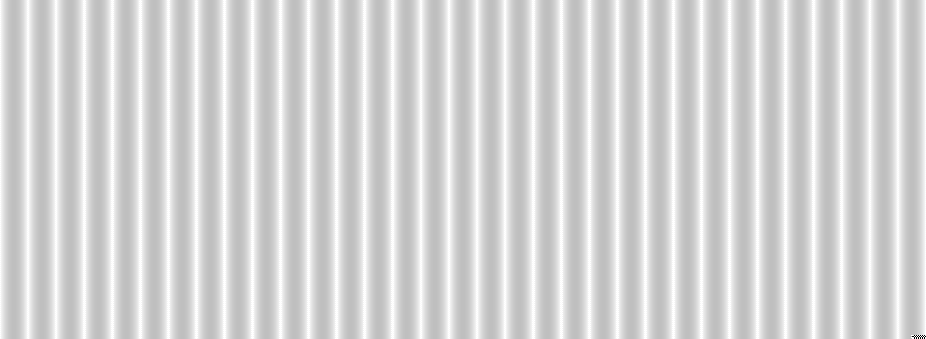 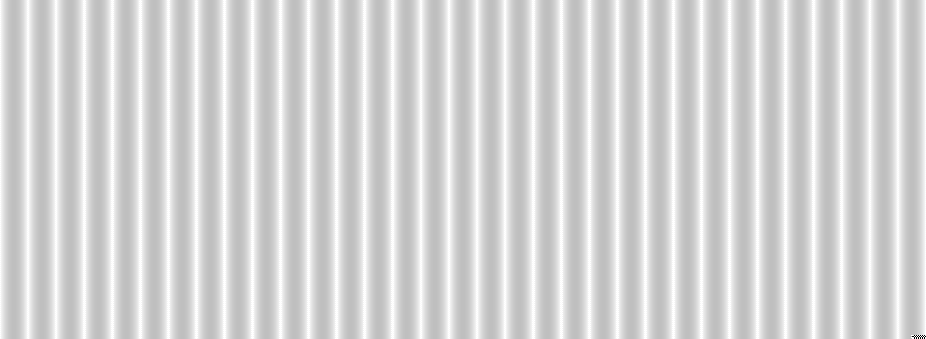 （影印本上蓋章與正本相符）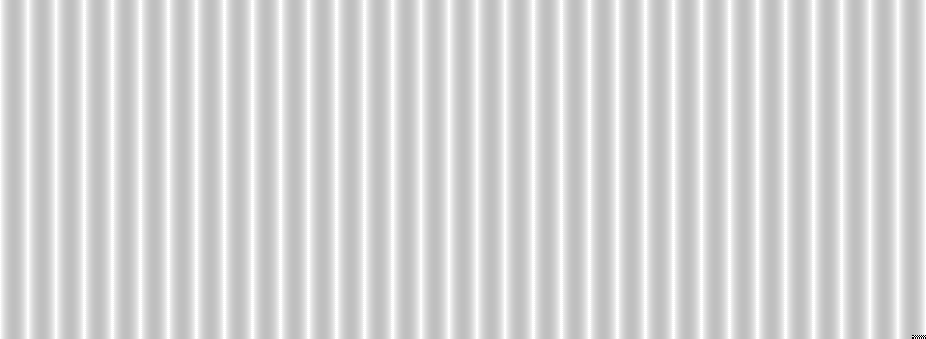 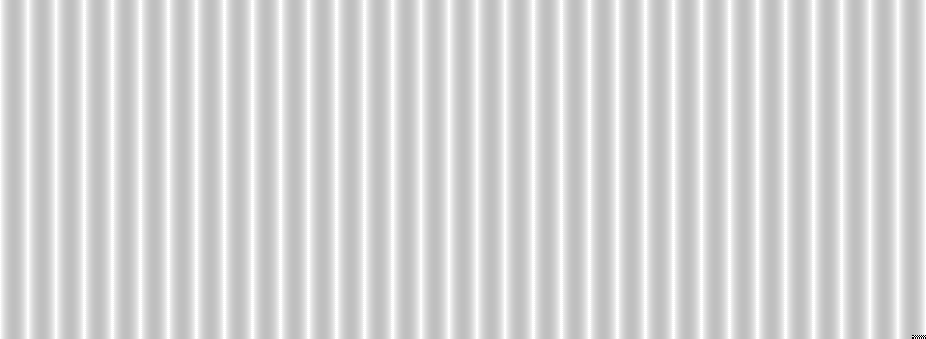 代理(表)人（影印本上蓋章與正本相符）4  × 6 沖洗照片說明4  × 6 沖洗照片4  × 6 沖洗照片說明4  × 6 沖洗照片